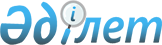 "Қазақстан Республикасы Үкіметінің Регламенті туралы" Қазақстан Республикасы Үкіметінің 2002 жылғы 10 желтоқсандағы № 1300 қаулысына өзгерістер енгізу туралы
					
			Күшін жойған
			
			
		
					Қазақстан Республикасы Үкіметінің 2021 жылғы 18 наурыздағы № 149 қаулысы. Күші жойылды - Қазақстан Республикасы Үкіметінің 2022 жылғы 2 маусымдағы № 355 қаулысымен
      Ескерту. Күші жойылды - ҚР Үкіметінің 02.06.2022 № 355 қаулысымен.
      Қазақстан Республикасының Үкіметі ҚАУЛЫ ЕТЕДІ:
      1. "Қазақстан Республикасы Үкіметінің Регламенті туралы" Қазақстан Республикасы Үкіметінің 2002 жылғы 10 желтоқсандағы № 1300 қаулысына (Қазақстан Республикасының ПҮАЖ-ы, 2002 ж., № 44, 443-құжат) мынадай өзгерістер енгізілсін:
      көрсетілген қаулымен бекітілген Қазақстан Республикасы Үкіметінің Регламентінде:
      60-тармақтың үшінші бөлігі мынадай редакцияда жазылсын:
      "Республикалық бюджет туралы заңды іске асыруға бағытталған, Үкімет резервінен қаражат бөлуге байланысты, табиғи және техногендік сипаттағы төтенше жағдайларды жою және гуманитарлық көмек көрсету мәселелері бойынша, қарыз туралы халықаралық шарттар туралы Үкімет қаулыларының жобаларын, сондай-ақ Премьер-Министрдің немесе Кеңсе Басшысының жазбаша не ауызша тапсырмасы бар жобаларды қоспағанда, қаулы жобалары Үкімет отырысына Кеңсеге түскен күнінен бастап кемінде 10 (он) жұмыс күні өткен соң шығарылады.";
      70-тармақтың бесінші бөлігі мынадай редакцияда жазылсын:
      "Үкімет қаулыларының жобалары Үкімет отырысында қаралғаннан кейін 3 (үш) күн ішінде Премьер-Министрдің қол қоюына ұсынылуға тиіс. Үкімет қаулылары жобаларының Кеңседе өтуінің жалпы мерзімі 20 (жиырма) жұмыс күнінен, қарыз туралы халықаралық шарттар туралы – 10 (он) жұмыс күнінен, Премьер-Министр өкімдері – 15 (он бес) жұмыс күнінен аспауға тиіс. Үкімет басшылығының тапсырмасымен әзірленген шұғыл жобалар бойынша олардың Кеңседе өтуінің өзге қысқартылған мерзімі белгіленеді.".
      2. Осы қаулы алғашқы ресми жарияланған күнінен кейін күнтізбелік он күн өткен соң қолданысқа енгізіледі.
					© 2012. Қазақстан Республикасы Әділет министрлігінің «Қазақстан Республикасының Заңнама және құқықтық ақпарат институты» ШЖҚ РМК
				
      Қазақстан РеспубликасыныңПремьер-Министрі 

А. Мамин
